FOR IMMEDIATE RELEASE To News Sources – April 8th, 2016 Contact: 	Alexandra Leung
		communicate@islc.net		(843)838-8210		www.Dataw.com Dataw Island Works to Help Special Needs Athletes in Beaufort County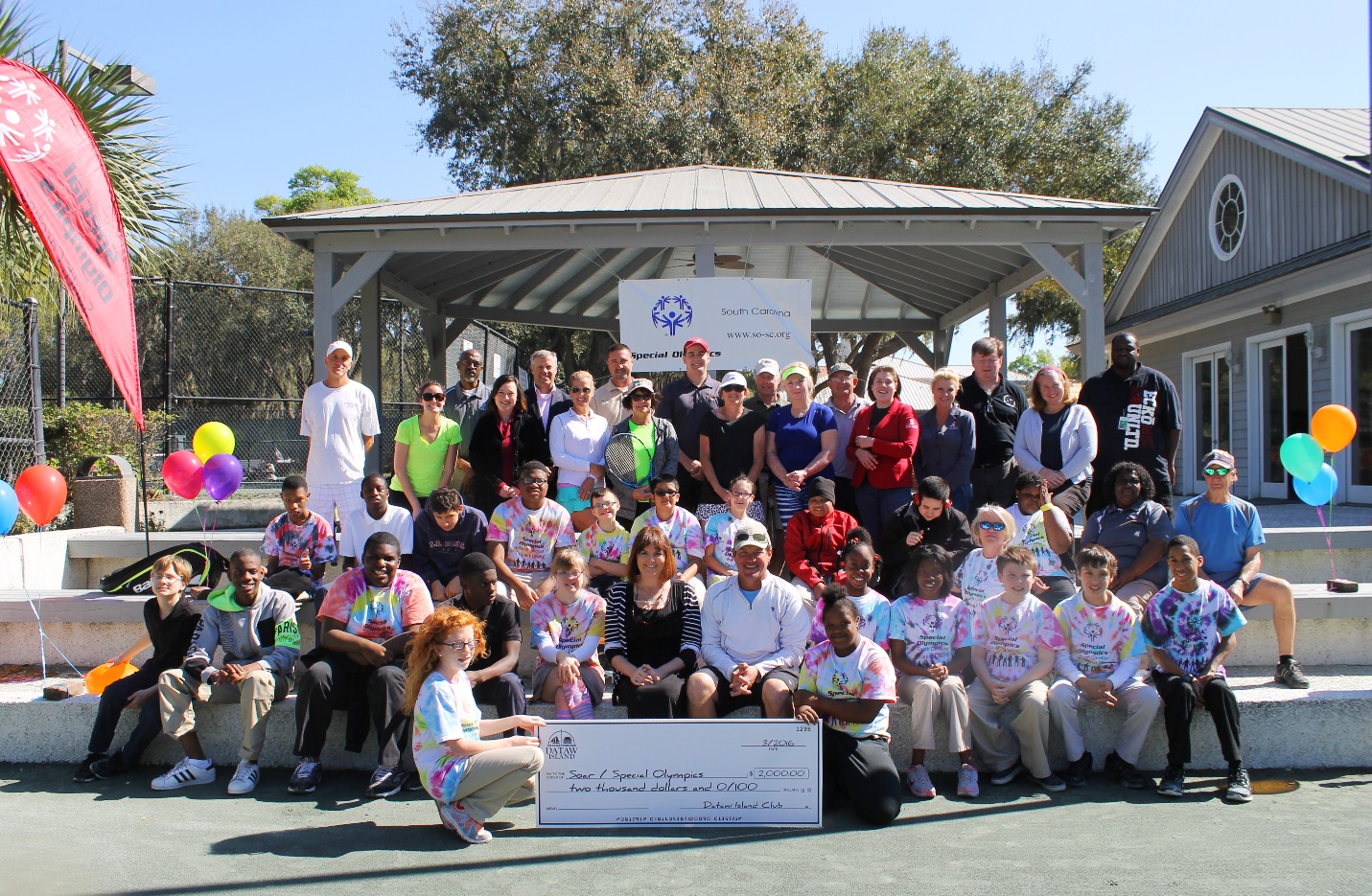 Special needs athletes from Beaufort Middle School and Whale Branch Middle School gather with volunteers, Dataw Splash sponsors and Dataw staff to present a $2,000 check to Soar Special Recreation. (Center Kathy Cramer, Soar Project Manager and Warren Florence, Dataw Island Tennis Director)Beaufort, SC - Supporting Special Olympics in Beaufort County has turned into a long-standing tradition for residents at Dataw Island. For over twelve years, a handful of the Island’s residents and local supporters have sponsored Northern Beaufort County Special Olympics Tennis working with the National Unify Project, a project that places able bodied athletes with Special Olympics athletes and is currently the only program that provides unified tennis for these players. “My husband Ralph and I helped start a Special Olympics tennis program in Beaufort County more than 12 years ago,” Laura Bricker, Dataw Island resident and volunteer said. “Working with the local schools to make Special Olympics a school sport took years to accomplish and now we are glad to bring the athletes here to Dataw to practice.”Dataw Island has been hosting Battery Creek High School and Beaufort Middle School for three years and this year Whale Branch Middle School has also joined in. Every Wednesday throughout the school year, special needs athletes and other students are brought to the Dataw Island Tennis Center to work with Warren Florence, Dataw Island’s Tennis Director. “We do all kinds of drills, work on agility and have a lot of fun,” Warren Florence said. “It is so rewarding to watch these athletes grow in skill level and make friends.”Over the past year, Dataw Island has started working with Soar Special Recreation -- a nonprofit organization providing activities and recreation for special needs children and adults throughout the Lowcountry of South Carolina. Soar works to give a ‘voice’ to special needs athletes."This is the last group of people that doesn't have their own voice, and we want them to be treated like everyone else," said Kathy Cramer, Soar Program Director and a retired special education teacher in the local school system for 33 years. "We need to help people understand who these people are so they can be included.”In support of Soar Special Recreation in 2015, Dataw Island turned the Dataw Splash, an annual USTA Tennis Tournament, into a fundraiser for Special Olympics and raised $2,000 for Soar. This year, Dataw Island plans to do it again with the 2016 Dataw Splash Tournament on June 17th, 18th and 19th. The Dataw Splash is a United States Tennis Association (USTA) level three tournament, sanctioned by the Southern South Carolina region of the United States Tennis Association. It will be held at the Dataw Island Tennis Center overlooking the scenic marshes of Jenkins Creek. Anyone who is a USTA member in the U.S. is welcome to play in this tournament. “We are working to make it bigger and even better than last year,” Warren Florence said.Florence went on to say that Dataw Island couldn’t have done what they did at the 2015 Dataw Splash without all the volunteers, community support and sponsors: Logan Homes, Southern Tree Services Foolish Frog, Butler Automotive, Gateway Mortgage Group, Spectrum, Gilbert Law Firm, Carswell Services, Sweetgrass Restaurant, US Foods, Grayco, Lowcountry Real Estate, Carolina Sports Care, Verity Investment Partners and Red Cap. If you would like to become a sponsor of the Dataw Splash please contact Dataw Island at 843.838.3838. Dataw Island is a gated golf community fifteen minutes outside of downtown Beaufort. The island features two recently renovated Tom Fazio and Arthur Hills golf courses, a tennis center, a Community Center with workout /massage facilities, two restaurants and croquet lawns. The community has also been ranked the number one best retirement destination in South Carolina for the past ten months by www.bestretirementdestinations.com.